О социальном и экономическом положении г. Москвыза январь-август 2022 годапродолжениеокончаниеФактическиК соответствующему периоду предыдущего года, %Индекс промышленного производстваавгуст 2022 года в % к июлю 2022 года101,2хянварь-август 2022 года в %
к январю-августу 2021 года106,5хОборот организаций, миллионов рублей43232845,094,4Объем отгруженных товаров собственного 
производства, выполненных работ и услуг 
собственными силами по видам экономической деятельности, миллионов рублей:добыча полезных ископаемых1426085,3125,22обрабатывающие производства6419172,5108,12обеспечение электрической энергией, 
газом и паром; кондиционирование воздуха546834,9100,12водоснабжение; водоотведение, организация сбора и утилизации отходов, деятельность по ликвидации загрязнений125379,3103,72Производство продукции животноводства 
в хозяйствах всех категорий:скот и птица в живом весе, тонн315,367,5молоко, тонн3018,661,8яйца, тыс. штук465,591,8Индекс потребительских цен и тарифов 
на товары и услуги населению:август 2022 года в % к июлю 2022 года99,58хавгуст 2022 года в % к августу 2021 года114,06хСреднемесячная начисленная заработная плата 
работников организаций за июль 2022 года, 
рублей115293,8104,8июль 2022 года в % к июню 2022 года93,2хза январь-июль 2022 года119614,7110,7Среднемесячная начисленная заработная плата 
работников организаций, не относящихся 
к субъектам малого предпринимательства, 
за июль 2022 года, рублей142330,0104,5июль 2022 года в % к июню 2022 года93,1хза январь-июль 2022 года146715,3111,8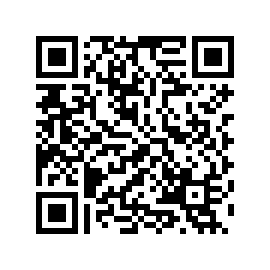 ФактическиК соответствующему периоду предыдущего года, %Стоимость условного (минимального) набора продуктов питания, входящих в потребительскую корзину, в августе 2022 года, рублей6996,1295,2995,29Численность официально зарегистрированных безработных на конец августа 2022 года, 
человек3250499,5199,51Уровень зарегистрированной безработицы
на конец августа 2022 года, в процентах0,4ххГрузооборот автомобильного транспорта 
организаций, не относящихся к субъектам
малого предпринимательства, 
миллионов тонно-километров6431,3142,2142,2Пассажирооборот автобусов 
(по маршрутам регулярных перевозок) 
 за август 2022 года, 
миллионов пассажиро-километров371,9118,1118,1за январь-август 2022 года3016,1114,1114,1август 2022 года в % к июлю 2022 года101,7ххПросроченная задолженность по заработной 
плате на 1 сентября 2022 года, тысяч рублей32362110,71110,71Оборот розничной торговли, 
миллионов рублейза январь-август 2022 года 3964772,593,1293,12за август 2022 года489831,0106,91,2106,91,2Оборот оптовой торговли, 
миллионов рублейза январь-август 2022 года 23484091,990,1290,12за август 2022 года2855831,2105,81,2105,81,2Товарные запасы в организациях розничной 
торговли на 1 сентября 2022 годамиллионов рублей398925,3         100,71,2         100,71,2уровень запасов, дней торговли3196,9196,91Оборот общественного питания,
миллионов рублей242841,398,1298,12Объем платных услуг, оказанных населению, миллионов рублейза январь-август 2022 года 1688665,0106,82106,82за август 2022 года238833,5106,01,2106,01,2Выполнено работ и услуг собственными силами организаций по виду деятельности 
«Строительство», миллионов рублей941747,2104,62104,62ФактическиК соответствующему периоду предыдущего года, %Ввод в действие жилых домов за счет всех 
источников финансирования, 
тыс. кв. м. общей площади4004,193,3Сальдированный финансовый результат (прибыль минус убыток) организаций, не относящихся
к субъектам малого предпринимательства, 
за январь-июль 2022 года, миллионов рублей
в фактических ценах4192157,3122,3Задолженность организаций, не относящихся
к субъектам малого предпринимательства, 
на конец июля 2022 года, миллионов рублей дебиторская30916893,8102,92кредиторская32823783,9103,92в том числе просроченная1425900,3109,62из общей суммы кредиторской задолженности - задолженность по платежам в бюджет950181,4 99,62в том числе просроченная5666,552,72